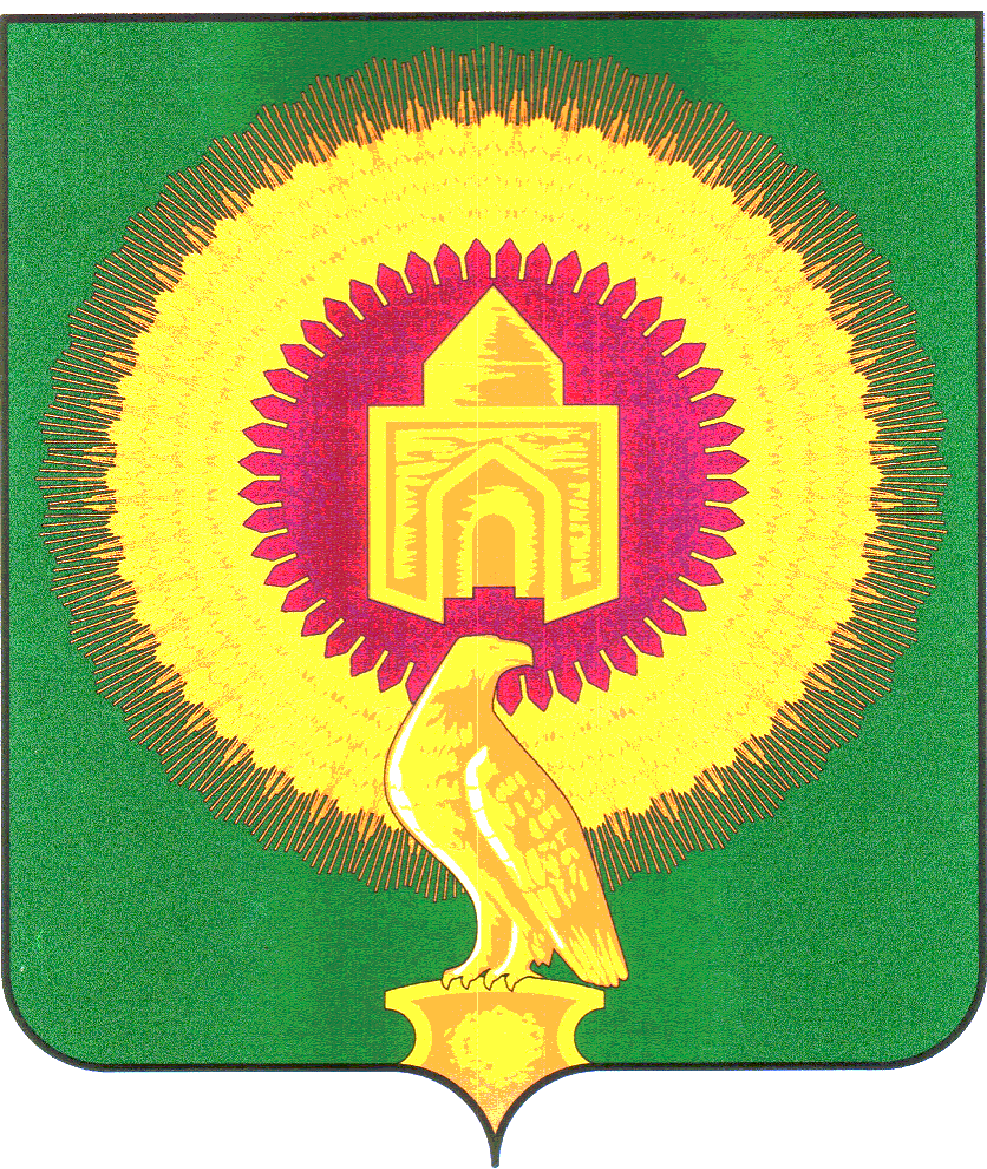 АДМИНИСТРАЦИЯ АЛЕКСЕЕВСКОГО  СЕЛЬСКОГО ПОСЕЛЕНИЯ                             ВАРНЕНСКОГО МУНИЦИПАЛЬНОГО РАЙОНА                      ЧЕЛЯБИНСКОЙ ОБЛАСТИ	ПОСТАНОВЛЕНИЕ№ 19. 10.07.2015гОб  установлении размераминимальной заработной платыВ соответствии с  Региональным соглашением между Правительством Челябинской области и Челябинским  областным объединением организаций профсоюзов «Федерация профсоюзов Челябинской области» о минимальной заработной плате в Челябинской области  и постановления   Администрации Варненского муниципального района № 624 от 06.07.2015г : 1. Установить  минимальный размер  оплаты труда с 1июля 2015г в сумме 6100рублей в месяц.2. Начальнику финансового отдела внести изменения в штатное расписание.3. Организацию выполнения  данного  распоряжения возложить на  начальника финансового отдела Иванову А.П.Глава сельского поселения                                                            В.И.Шевяков